Бушуйская основная школа - филиал муниципального бюджетного общеобразовательного учреждения «Кириковская средняя школа»РАБОЧАЯ ПРОГРАММАпо предмету «География» для учащихся 8 класса Бушуйской основной школы – филиала муниципального бюджетного общеобразовательного учреждения «Кириковская средняя школа», обучающихся по адаптированной образовательной программе Составила: Учитель Солдатова Юлия Сергеевна2021-2022 учебный год1.Пояснительная   записка.    Настоящая адаптированная рабочая  программа по учебному предмету «География» для учащихся 8 класса составлена на основании основной адаптированной  основной образовательной программы основного общего образования муниципального бюджетного общеобразовательного учреждения «Кириковская средняя школа» от 25 марта 2019 года, утвержденная приказом по учреждению № 99/1-од, учебного плана для 6-9 классов муниципального бюджетного общеобразовательного учреждения «Кириковская средняя школа», по адаптированной  образовательной программы для детей с ограниченными возможностями здоровья (легкая степень умственной отсталости) на 2021-2022 учебный год,  положения о рабочей программе педагога  муниципального бюджетного общеобразовательного учреждения «Кириковская средняя  школа» реализующего предметы, курсы и дисциплины общего образования от 30 мая 2019 года.    Настоящая адаптированная программа написана с учетом требований, Постановления Главного государственного санитарного врача РФ от 28 сентября 2020 г. N 28 "Об утверждении санитарных правил СП 2.4.3648-20 "Санитарно-эпидемиологические требования к организациям воспитания и обучения, отдыха и оздоровления детей и молодежи".
    Программа построена с учетом принципов системности, научности, доступности, а так же с учетом психофизического развития и индивидуальных возможностей обучающихся.    Главная цель изучения курса географии материков и океанов – создать у учащихся целостное представление о Земле как планете людей, раскрыть разнообразий ее природы и населения, ознакомить их со странами и народами, сформировать необходимый минимум базовых знаний и представлений страноведческого характера.    Данный курс рассматривает особенности природы планеты Земля и взаимное влияние человека и природы на новом – региональном (материковом) уровне.Каждая из тем построена по единому плану:- географическое положение и история исследования;- разнообразие рельефа, климата;- водные ресурсы;- разнообразие растительного и животного мира;- природоохранительные мероприятия;- население и государства.    Такое построение позволяет приучить школьников к строгой последовательности в характеристике крупных географических объектов, дать им представление об особенностях каждого материка, его отличительных чертах, и, вместе с тем, выявить общее в природе всех материков.    Предмет завершается промежуточной аттестацией в форме контрольной работы в период с 25.04.2022 по 16.05.2022г..    Программа рассчитана на 70 ч. в год (2 часа в неделю).2.Планируемые результаты освоения предмета    Учащиеся должны знать:-атлантический, Северный Ледовитый, Тихий, Индийский океаны.-географическое положение и их хозяйственное значение;-особенности географического положения, очертания берегов и природные условия каждого материка, население и его особенности размещения.Учащиеся должны уметь:-показывать на географической карте океаны, давать им характеристику;-определять на карте полушарий географическое положение и очертания берегов каждого материка, давать элементарное описание их природных условий3. Содержание учебного предмета.4.Тематическое планирование указанием количества часов на освоение каждой темы.5.Список литературы, используемый при оформлении рабочей программы.1.Лифанова Т.М., Соломина Е.Н. География материков и океанов 8 класс. Учебник для специальных (коррекционных) ОУ VIII вида. М.: «Просвещение», 2017Атлас 8 класс2.География. Энциклопедия для детей. М.: «Махаон», 2000Новенко Д.В. Тематическое и поурочное планирование. География 7 класс. М.: «Просвещение», 19973.Крылова О.В. Методическое пособие по географии материков и океанов. 7 класс. М.: «Просвещение», 2000 год.4.Лазаревич К.С. Я иду на урок географии: Физическая география материков и океанов: книга для учителя. М.: «Первое сентября», 20105.Никитина Н.А.Универсальные  поурочные разработки по географии 7 класс. М.: «Вако», 2012СОГЛАСОВАНО: Заместитель по учебно-воспитательной работе Сластихина Н.П.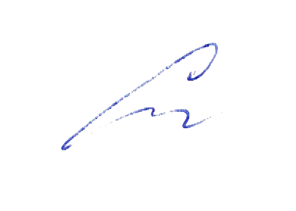 «31»августа 2021 год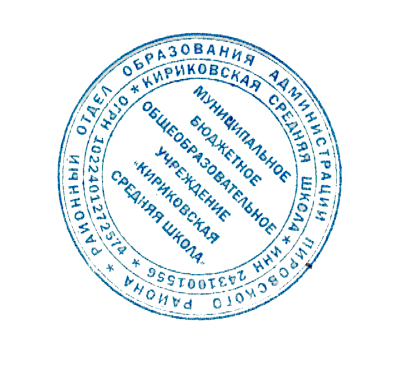 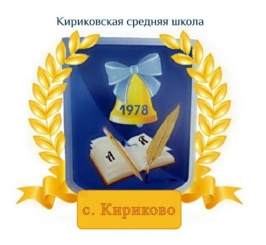 УТВЕРЖДАЮ: Директор муниципального бюджетного общеобразовательного учреждения «Кириковская средняя школа»_________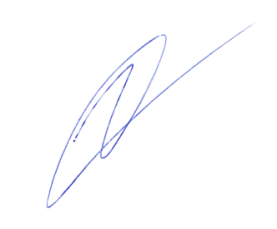 Ивченко О.В.«31» августа 2021 год№Раздел программы.Кол-во часов1.Введение22.Океаны53.Африка114.Австралия85.Антарктида66.Вводный урок 17.Северная  Америка108.Южная Америка109.Евразия 15Итого70№
п/пНаименование раздела и темКоличество часовДатаВведение (2 часа)11Что изучает география материков и океанов. Материки и океаны на глобусе и физической карте полушарий101.09.20212Мировой океан.106.09.2021ОКЕАНЫ. (5 часов)3Атлантический океан. Хозяйственное значение. Судоходство.108.09. 20214Северный Ледовитый океан. Хозяйственное значение. Судоходство113.09.20215Тихий океан. Хозяйственное значение. Судоходство.115.09. 20216Индийский океан. Хозяйственное значение. Судоходство.120.09. 20217Современное изучение Мирового океана.122.09. 2021АФРИКА. (11 часов)8Географическое положение, очертание берегов, острова и полуострова.123.09. 20219Разнообразие рельефа, климата и природных условий.127.09. 202110Растения тропических лесов.129.09. 202111Животные тропических лесов.104.10. 202112Растительный мир саванн.106.10. 202113Животный мир саванн.111.10. 202114Растительный и животный мир пустынь113.10. 202115Население. Жизнь и быт народов.118.10. 202116Государства, их столицы: Египет, Эфиопия.120.10. 202117Государства, их столицы: Танзания, ЮАР.125.10. 202118Обобщающий урок.127.10. 2021АВСТРАЛИЯ. (8 часов)19Географическое положение, очертания берегов, острова.108.11. 202120Природные условия, поверхность, климат. Реки и озёра110.11. 202121Растительный мир.115.11. 202122Животный мир.117.11. 202123Население (коренное и пришлое).122.11. 202124Государство Австралийский Союз. Города Канберра, Сидней, Мельбурн124.11. 202125Остров Новая Гвинея. Путешествие в Австралию Н. Н. Миклухо-Маклая11.12. 202126Обобщающий урок.106.12. 2021АНТАРКТИДА. (6 часов)27Географическое положение, очертание берегов. Южный полюс108.12. 202128Открытие Антарктиды русскими мореплавателями.113.12. 202129Особенности природы, её поверхность климат.115.12. 202130Растительный и животный мир. Охрана природы.120.12. 202131Изучение Антарктиды учёными разных стран. Современные исследования Антарктиды.122.12. 202132Обобщающий урок.127.12. 2021АМЕРИКА 21ч. 33Открытие Америки.129.12. 2021СЕВЕРНАЯ АМЕРИКА. (10 часов)34Географическое положение, очертание берегов. Острова и полуострова110.01. 202135Природные условия. Рельеф. Климат.112.01. 202136Реки и озёра.117.01.20223738Растительный и животный мир.Растительный и животный мир.119.01. 202239Население и государства.124.01. 202240Соединенные Штаты Америки.126.01. 202241Канада.131.01. 202242Мексика. Куба.102.02. 202243Обобщение: Северная Америка.107.02.2022ЮЖНАЯ АМЕРИКА (10 часов)44Географическое положение, очертание берегов.109.02. 202245Природные условия, рельеф, климат.114.02. 202246Реки и озёра.116.02. 202247Растительный мир тропических лесов121.02. 202248Животный мир тропического леса123.02. 202249Растительный мир пустынь, саванн и горных районов128.02. 202250Животный мир саванн, степей, полупустынь, гор.102.03. 202251Население (коренное и пришлое).107.03. 202252Крупные государства (Бразилия, Перу, Аргентина), их столицы.109.03. 202253Обобщающий урок.114.03. 2022ЕВРАЗИЯ (15 часов)54Евразия - величайший материк земного шара. Географическое положение. Части света: Европа и Азия. Условная граница между ними116.03. 202255Очертания берегов. Моря СЛО и Атлантического океанов. Крупнейшие острова и полуострова121.03. 202256Моря Тихого и Индийского океанов. Крупнейшие острова и полуострова.123.03. 202257Поверхность, природные условия и полезные ископаемые Европы.104.04. 202258Разнообразие рельефа, природных условий и полезные ископаемые Азии.106.04. 202259Типы климата Евразии.111.04. 202260Водные ресурсы Европы, их использование.113.04. 202261Реки и озёра Азии.118.04. 202262Растения и животные Европы.120.04. 202263Растения и животные Азии.125.04. 202264Население Евразии.127.04. 202265Культура и быт народов Европы и Азии104.05. 202266Промежуточная аттестация (контрольная работа)111.05. 202267Крупные государства (Китай, Индия, Япония)116.05. 202268Крупные государства ( Германия, Франция, Италия, Великобритания)118.05. 202269Обобщающий урок123.05. 202270Итоговый урок126.05. 2022